KUZEY KIBRIS SATRANÇ FEDERASYONU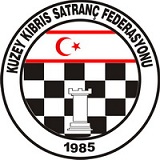 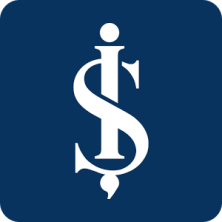 2021 KKTC GENEL SATRANÇ ŞAMPİYONASIYÖNERGESİTel: 0392 223 61 33 E-posta: iletisim@kksf.org Web: kksf.orgAmaç: Kuzey Kıbrıs’ın 2021 Sezonu KKTC Satranç Şampiyonunu ve KKTC Genel Milli Takım havuzunu belirlemek.Başlama ve Bitiş Tarihi: 27 Kasım – 26 Aralık 2021.Organizasyon: Kuzey Kıbrıs Satranç FederasyonuAna Sponsor: Türkiye İş Bankası Yarışma Yerleri: Daha sonra duyurulacaktır Son Başvuru Tarihi: 19 Kasım 2021 saat: 16.00Bu tarihten sonra müracaat kabul edilmeyecektir. Katılım hakkı olup turnuvaya katılmak isteyen tüm sporcuların katılım ücretlerini yatırıp kayıt yaptırmaları gerekmektedir.Katılım Hakkı: 2021 Bölge Birinciliklerine katılıp Lefkoşa, Mağusa, Girne, Güzelyurt, İskele ve Yenierenköy Bölge Birinciliklerinde ilk üçe girenler ve/veya kontenjandan katılım hakkı elde edenler.Direkt katılım hakkı elde eden sporcular; 2021 Gençler Satranç Şampiyonası’nı ve 2021 Kadınlar Satranç Şampiyonası’nı ilk 4’te tamamlayan sporcular, son yapılan Genel Satranç Şampiyonası’nı ilk 12’de tamamlayan sporcular. UKD’si 1850 veya ELO’su 1800 ve üzerinde olan erkekler ile UKD’si 1700 veya ELO’su 1600 ve üzerinde olan kadınlar Finallere direkt katılma hakkına sahiptirler.Kriterlere uymayan ancak, direkt katılım göstermek isteyen sporculara Altın Bilet uygulaması uygulanacaktır. Bilet ücreti 250TL’dir.Başvuru: iletisim@kksf.org adresine veya mesai saatlerinde (09.00 – 16.00) 223 61 33 numaralı telefona yapılacaktır. Katılım Ücreti: 50 TL’dir. Bölge Birinciliğine katılıp yarışmayı tamamlayanlar 30 TL ödeyeceklerdir. Katılım ücretinin 19 Kasım 2021, Pazartesi günü saat 16.00’a kadar KKSF ofisine veya aşağıda verilen hesap numaralarına yatırılması gereklidir. Kaydın geçerli olması için bankaya yapılan ödemelerin dekontunun iletisim@kksf.org adresine gönderilmesi gereklidir. Bunun dışında herhangi bir yolla ödeme kabul edilmeyecektir.Türkiye İş BankasıGönyeli ŞubesiHesap no: 48486IBAN: TR85 0006 4000 0016 8040 0484 86Türk BankasıKöşklüçiftlik ŞubesiHesap no: 24264UBAN: CT23 1210 1906 000000 2000 24264Yarışma Yöntemi: 11 Tur Bireysel İsviçre Sistemi Tempo: Her tur her oyuncu için 90 dakika + 30 saniye eklemeli tempo.Kurallar: FIDE ve KKSF Yarışmalar Yönetmeliği kuralları geçerlidir.Değerlendirme: Yarışma verileri UKD hesaplamalarında kullanılacaktır.Başhakem: Daha sonra duyurulacaktır.Eşitlik Bozma Yöntemleri: Sırasıyla Buchholz-1 ve -2 (alttan), Sonneborn-Berger puanları, aralarındaki maç ve galibiyet sayısı sonucuna bakılır. Sadece ilk sıradaki oyuncu ile eşit puanda oyuncu/oyuncular varsa; FIDE eleme sistemine göre çift maç eşitlik bozma karşılaşmaları yapılır. İlk maçlar 10’+5’’ hamle temposuyla, eşitlik bozulmazsa 5’- 4’ Altın puan maçı yapılır. Hükmen Mağlubiyet Süresi: 15 dakikadır. Bu süre sonunda masasında hazır olmayan sporcular mağlup sayılır.Ödül Dağıtımı: Nakit ödül olmayacaktır.  Ödüller:1.Kupa 2.Kupa 3.Kupa 4.Kupa 5.Kupa 6.Madalya 7.Madalya 8.Madalya 9.Madalya 10.Madalya 10. ile eş puanlılara madalya verilecektir. Ödül Dışında Kazanılacak Haklar: Şampiyonada ilk beş dereceyi elde eden sporcular 2021 Türkiye Bireysel Satranç Kupasına, kayıt ücreti, ulaşım ve konaklama masrafları karşılanarak gönderilecektir. Beşinci ile eş puanlılar olması halinde sadece ulaşım masrafları karşılanacaktır. Hak devri yapılmayacak ve kazanılan haklar başka yarışmada kullanılmayacaktır. 2021 KKTC Genel Satranç Birinciliğinde ilk 3’e giren sporcuların 2022 yılında KKSF tarafından uygun görülen T.C. ve GKRY hariç Uluslararası herhangi bir bireysel satranç şampiyonasına katılımları katkı konularak desteklenecektir. Ceza: Turnuvayı geçerli bir mazereti olmadan tamamlamayanlar gelecek yılki 2022 KKTC Genel Birinciliğine katılamayacaklardır. İtiraz Kurulu: İtiraz kurulu oluşturulmayacak olup anlaşmazlıklarda başhakemin verdiği karar kesindir. Teknik konular dışında oluşabilecek tüm sorun ve problemlerin çözümünden Federasyon Yönetim Kurulu sorumlu ve yetkilidir. Turnuva sırasında Covid-19 tedbirleri etkin biçimde alınacaktır. Turnuva salonunda bulunan herkes hijyen ve sosyal mesafe kurallarına uymak, maske takmak zorundadır. Her turda TURNUVA SALONU VE ALANI içerisinde bulunan herkesten son 72 saat içerisinde yapılmış PCR veya Antijen test sonucu ibraz etmesi istenecektir. Cep Telefonu ve elektronik cihazlar (akıllı saat vb): Sporcular yarışma salonu ve bölgesine (tuvaletler dâhil) cep telefonu ve elektronik cihazlar ile giremezler. PROGRAM: Bu yönerge KKSF resmi internet sitesinde yayınlanarak yürürlüğe girer ve tüm dernek, kulüp yetkilileri ve sporcular tarafından okunmuş ve kabul edilmiş sayılır.KKSF Yönetim KuruluTARİHGÜNSAATTURYER27.11.2021Cumartesi14.30 -15.15Kayıt Kontrol veTeknik Toplantı27.11.2021Cumartesi15.301.Tur28.12.2021Pazar10.302.Tur28.12.2021Pazar16.003.Tur04.12.2021Cumartesi15.304.Tur05.12.2021Pazar15.305.Tur11.12.2021Cumartesi15.306.Tur12.12.2021Pazar15.307.Tur18.12.2021Cumartesi15.308.Tur19.12.2021Pazar15.309.Tur25.12.2021Cumartesi15.3010.Tur26.12.2021Pazar10.3011.Tur26.12.2021Pazar15.30Eşitlik Bozma